Виставка «InterBuildExpo» в КиєвіЗ 29 березня по 01 квітня у Виставковому центрі «КиєвЕкспоПлаза» відбудеться 32 міжнародна виставка «InterBuildExpo» - головна будівельна подія року, що організовується ТОВ «Київський міжнародний контрактовий ярмарок» спільно з Будівельною палатою України за підтримки Мінрегіону України.У трьох павільйонах загальною площею 28000 кв. метрів будуть показані новинки будівельної галузі, перспективні проекти, сучасні технології та матеріали. В рамках виставки передбачено проведення Круглого столу «Поліпшення інвестиційного клімату – основа розвитку будівельного комплексу та економіки України в цілому», на якому будуть розглянуті актуальні питання залучення інвестицій, розвитку будівельного комплексу та шляхи виведення його на належний рівень.Експонентам та відвідувачам буде також запропоновано широкий вибір заходів:Конференція «Аналіз ринку нерухомості: ненасичені сегменти, перспективи для виробників для металоконструкцій;Архітектурно-ландшафтний форум «Екомісто. Еколандшафт»;Круглий стіл «Робітничі кадри для будівництва. Ярмарок вакансій.Офіційне відкриття виставкових заходів відбудеться 29 березня 2017 року в першому павільйоні «Київ Експо Плаза» об 11.00 за адресою: м. Київ,          вул. Салютна, 2б. Додаток: Запрошення та програма виставкових заходів на 3 арк.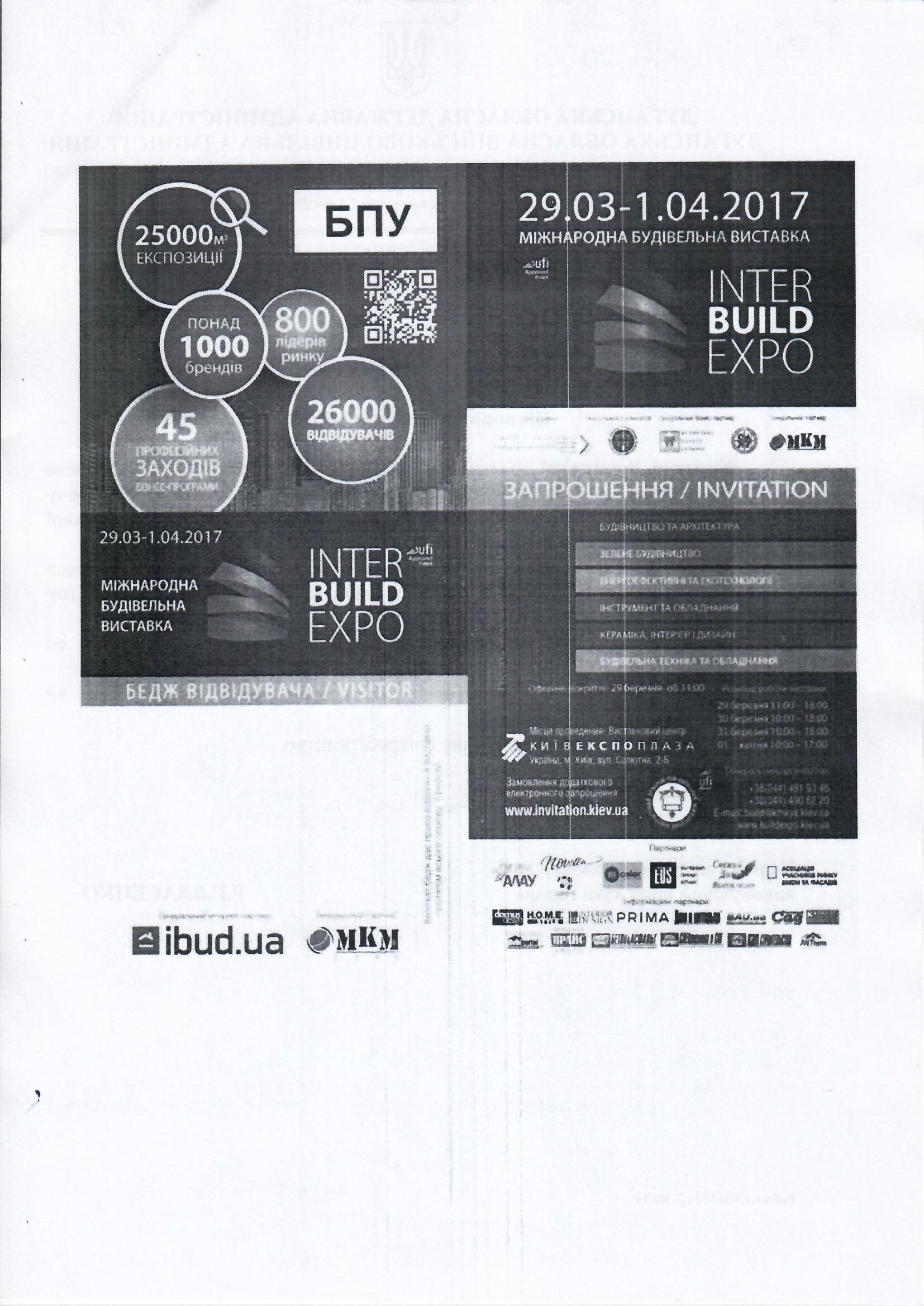 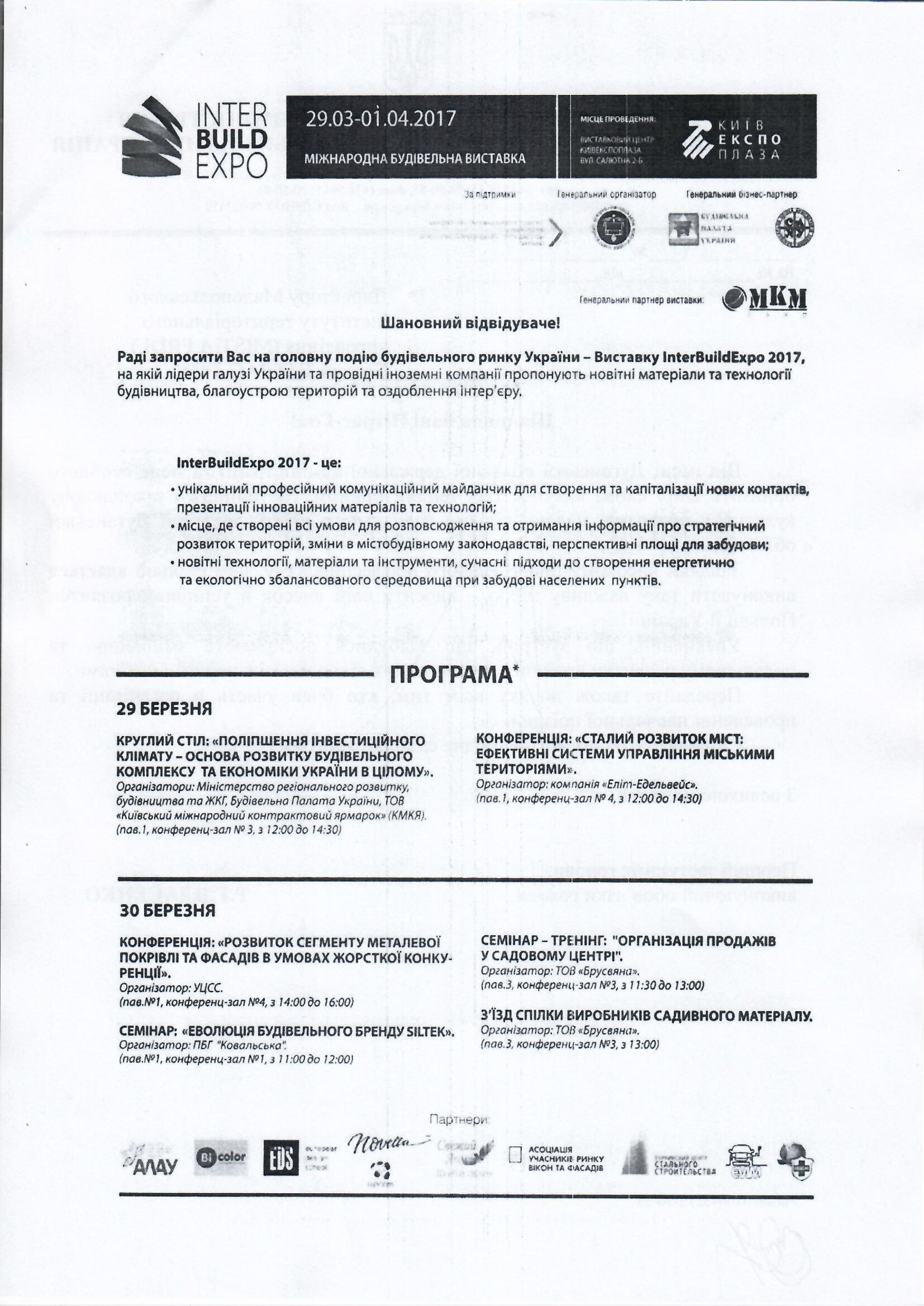 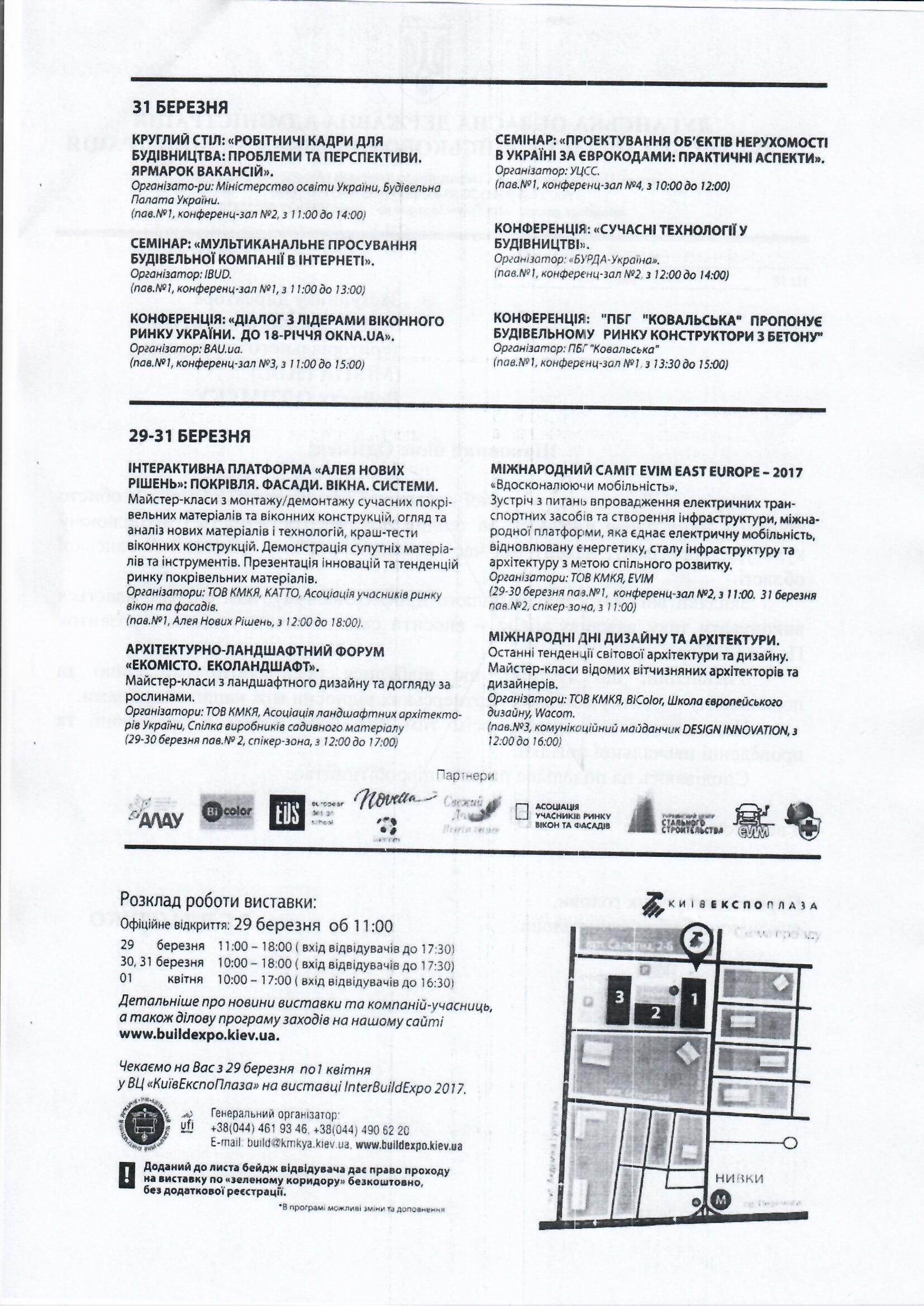 